Name________________________
 	   Date___________                  #_____ 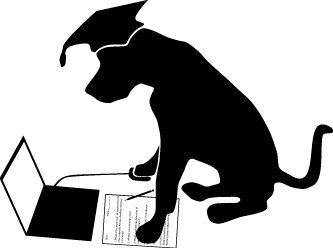                                                    2nd Grade Math Proficient Test 9 - http://www.prepdog.org/2nd/2mp9.htm
Total correct:  ____/15You have two jars full of gumballs, one has 180 the other has 299.  Round to the nearest hundred for each number.  Sketch a picture of two containers showing the difference between the two numbers.  Shade or color the containers don’t draw gumballs!http://www.prepdog.org/2nd/2mp9.htm                                                                                           Prepdog.org- copyright 2014                                                                              #AnswerShow me how your brain works.  Explain or sketch how you solved the problem.Understanding1.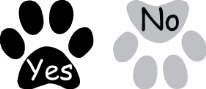 2.3.4.5.6.7.8.9.10.11.12.13.14.15.